NILAI MAGANGNama Mahasiswa	:NIM			: Perusahaan		:Bagian/Divisi		:PENILAIAN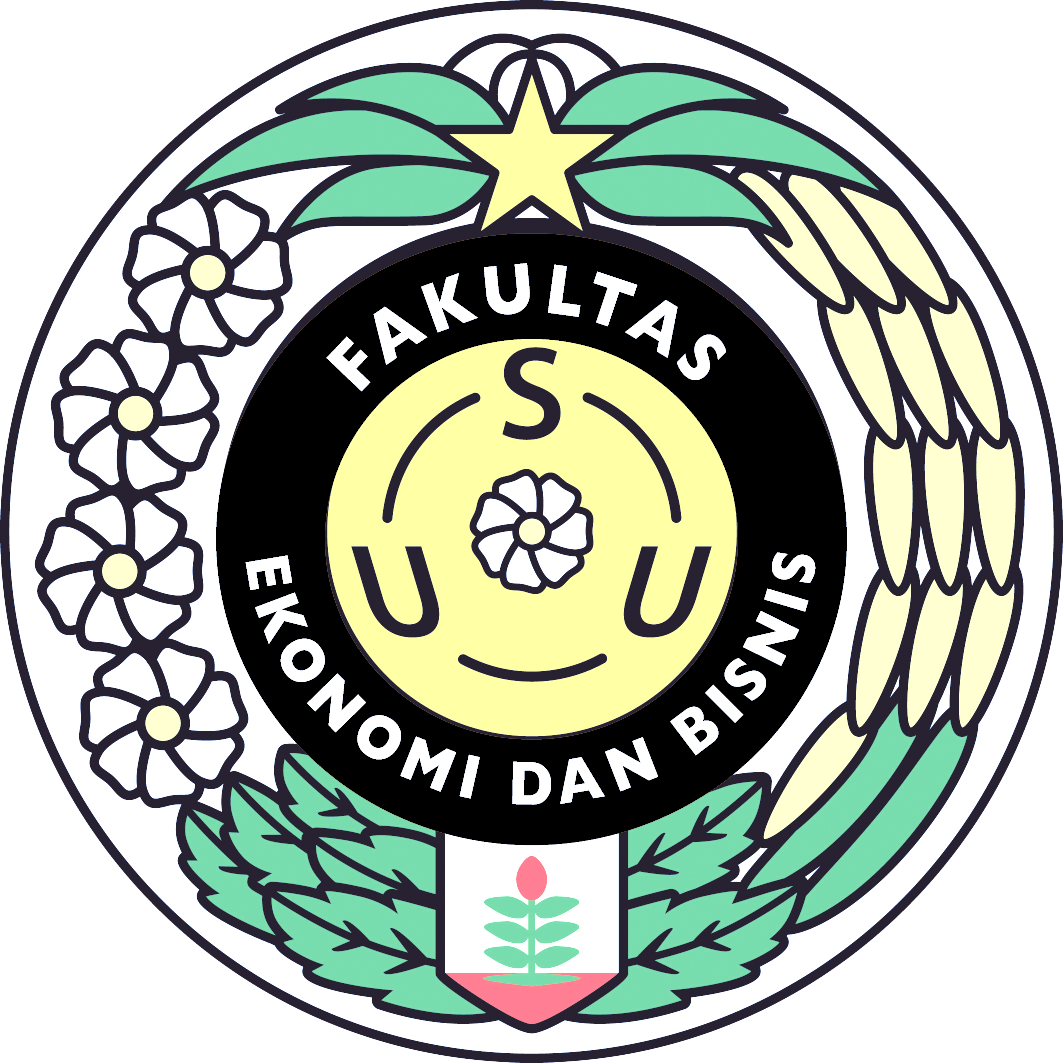 Keterangan Nilai Relatif :A	= 80 – 100B+	= 75 – 79,9B	= 70 – 74,9C+	= 65 – 69,9C	= 60 – 64,9D	= 55 – 59,9E	= 0 – 54,9	Diketahui,							Medan,		2022Ketua Program Studi					Supervisor MagangDiploma III KeuanganYasmin Chairunisa Muchtar, SP, MBA			Nama NIP. 19780930 200812 2 001					NIP. NOKETERANGANNILAI1.Kehadiran2.Keaktifan3.Keahlian/Keterampilan4.Kemampuan Kerjasama5.Kemampuan KomunikasiRata-rata (Nilai Absolut)Nilai Relatif (Huruf)